Nabízíme:připravíme počet razítkovacích karet podle počtu účastníkůodměna za vyplněná razítka může být předána formou hledání pokladupro skupiny nad 10 osob možnost otevření hospody U Tichánků mimo otevírací dobu (sjednané menu, pizza ad., dle osobní domluvy)ubytování v hospodě U Tichánků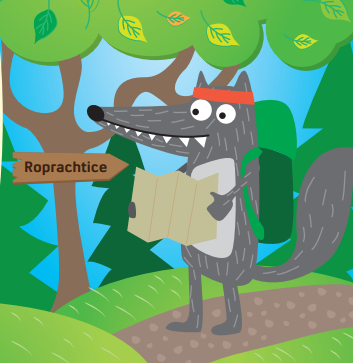 Kontakt:Věra Nosková - 775 406 686Veronika Nosková – 603 464 285https://tjsokolroprachtice.cz/